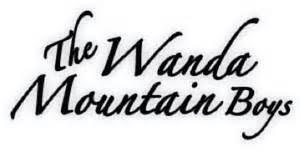 Southern Gospel Music has always been known for it`s smooth harmonies, strong vocals and powerful, straight forward lyrics. For the last 27 years, the Wanda Mountain Boys have displayed all three of these qualities as they have established themselves in the Gospel Music community in the Midwest.

The River Wanda Mountain Boys continue the tradition set forth by the founding members as they share their unique sound and style with congregations across Mid America.

Gary O`Neal has assumed the managerial position for WMB as well as anchoring the group, singing lead. Gary has been involved in Gospel Music for more than 50 years and has sang with some of the Midwest`s most popular groups. He has traveled in full time ministry with the Brashears of Russellville, AR as well as being a founding member of the trio, Solid Gospel based out of St. Louis, MO. He is also an accomplished songwriter, having his songs recorded by such noted artists as the Lesters, the Dixie Echoes, the Dixie Melody Boys, the Melody Boys Qt., Solid Gospel, the Brashears, and the Chosen Ones. Gary currently serves as president of the Mid America Gospel Music Association, a position he has held since 2007.On November 3, 2017, the Mid America Gospel Music Association presented Gary with the Lifetime Achievement Award at their annual convention.
Singing baritone for the Wanda Mountain Boys is one of the founders of the group, Claude Johnson.  Claude  has been involved in Gospel Music for over 50 years, having sang with some of the Midwest’s best known groups, the Gospel Four and the Victory Quartet.  In 1990, he helped to start the ministry of the Wanda Mountain Boys.   In 2011, he was presented with the Mid America Gospel Music Association Lifetime Achievement Award.The newest addition to the group is tenor. Jason Nixon. Jason is a veteran singer having managed and performed with his own group, Crown of Joy.  He most recently traveled with Anthem Quartet where he served as lead singer.  He is excited to return to singing and his clear tenor voice is sure to endear him with Wanda Mountain Boys followers.
The Wanda Mountain Boys travel many miles singing traditional Southern Gospel Music. They desire to both uplift the Christian by sharing a positive message and a laugh or two as well as take the Gospel message to those who need to come to a personal relationship with Jesus Christ.




